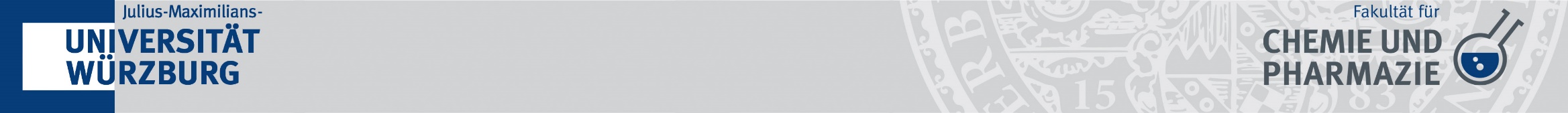 Authorship Statementtitle dissertation, title, authors, journal, year, edition, pagesdetailed description of publicated percentages (in %)disclosure of authorship (if applicable: main author, co-author, corresponding author) with first/last name (initial letters)Author 1 (initial letters), Author 2 (initial letters), Author 3 (initial letters), Author 4 (initial letters), Author 5 (initial letters), Author 6 (initial letters), Author 7 (initial letters), Author 8 (initial letters), Author 9 (initial letters), Author 10 (initial letters), Author 11 (initial letters)AuthorA1A2A3A4A5A6A7A8A9A10A11∑ in
percentspecific process step100%100%e.g. synthesis/analysis/calculation of ….0%0%0%0%0%0%0%0%0%draw up of publication0%revision of publication0%coordination of publication0%amount0%